Lenguaje 2°OA 5Comprender un texto literario, analizando información explícita e implícita de lo leído, respetando a sus compañeras.OA15:  Escribir con letra clara, separando las palabras con un espacio para que puedan ser leídas por otros con facilidad.Escribe en tú cuaderno los nombres de los objetos de la tabla y ordenándolos de forma alfabéticamente.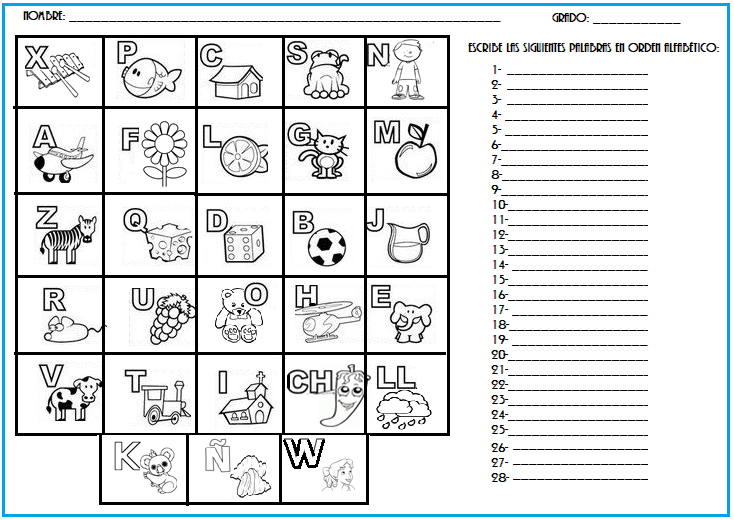 ACTIVIDADES:Escribe en tu cuaderno esta actividad y luego complétala con los artículos que corresponda.Completa con : el, la , los , las, según corresponda.Libro asignatura El ratón (páginas 10 y 11)Leen texto  y responden las preguntas de la  página 11 en sus cuadernos.Completa las páginas 6 y7 de su cuadernillo de la asignatura de lenguaje.Ficha n°1Ordenan alfabéticamente las palabras del texto El ratón, las escriben en sus cuadernos.https://www.youtube.com/watch?v=v0YIfIIZUM4Ficha 1.Lee atentamente las siguientes palabras del texto “EL ratón”, luego ordénalas y escríbelas alfabéticamente en tu cuaderno.Ratón - Premio – Casa- Silla –Hermana- día- mamá.Ficha 1.Lee atentamente las siguientes palabras del texto “EL ratón”, luego ordénalas y escríbelas alfabéticamente en tu cuaderno.Ratón - Premio – Casa- Silla –Hermana- día- mamá.Ficha 1.Lee atentamente las siguientes palabras del texto “EL ratón”, luego ordénalas y escríbelas alfabéticamente en tu cuaderno.Ratón - Premio – Casa- Silla –Hermana- día- mamá.Libro asignatura El ratón (páginas 10 y 11)Subrayan los artículos: LA-EL-LOS-LASUN-UNA-UNOS-UNASDe forma complementaria trabajan en su cuadernillo de lenguaje primero con a la lectura páginas 8 y 9, luego en las páginas 10 y 11.Ficha n°2Completan las palabras con los artículos que correspondan.https://www.youtube.com/watch?v=ZOhu_t0lZL8____ caramelos____ camisa____ casa____papeles____ gafas____ pueblo____ ventana____ niños____ mujer ____ botones____ coche____ sábanas____ lápices____ cocina____ flores____ pincel____ rey____ farmacia____jugadores____ ratas____ colmenas ____frutero____ ceniceros____ palmera____ lobos ____ leche____ gallinas____ plátano